嘉義縣大鄉國民小學110學年度雙語國家政策－口說英語展能樂學計畫子計畫2-1：國民中小學英語日活動成果報告表活動名稱聖誕節點燈活動聖誕節點燈活動辦理日期110.12.17辦理地點大鄉國小中廊大鄉國小中廊參加人數131成果摘要-活動內容介紹及特色說明(列點說明)1.活動前師生共同布置聖誕樹及聖誕燈，並於活動前老師教唱聖誕節英語歌曲，於點燈活動當日由全校學生唱該首歌。2.英語日配合美國在臺協會(AIT)數位行動書車介紹美國文化。1.活動前師生共同布置聖誕樹及聖誕燈，並於活動前老師教唱聖誕節英語歌曲，於點燈活動當日由全校學生唱該首歌。2.英語日配合美國在臺協會(AIT)數位行動書車介紹美國文化。1.活動前師生共同布置聖誕樹及聖誕燈，並於活動前老師教唱聖誕節英語歌曲，於點燈活動當日由全校學生唱該首歌。2.英語日配合美國在臺協會(AIT)數位行動書車介紹美國文化。1.活動前師生共同布置聖誕樹及聖誕燈，並於活動前老師教唱聖誕節英語歌曲，於點燈活動當日由全校學生唱該首歌。2.英語日配合美國在臺協會(AIT)數位行動書車介紹美國文化。檢討或建議事項聖誕節英語歌曲，學生學習較不易，需要花多一點時間學習。聖誕節英語歌曲，學生學習較不易，需要花多一點時間學習。聖誕節英語歌曲，學生學習較不易，需要花多一點時間學習。聖誕節英語歌曲，學生學習較不易，需要花多一點時間學習。照片說明（4-10張）照片說明（4-10張）照片說明（4-10張）照片說明（4-10張）照片說明（4-10張）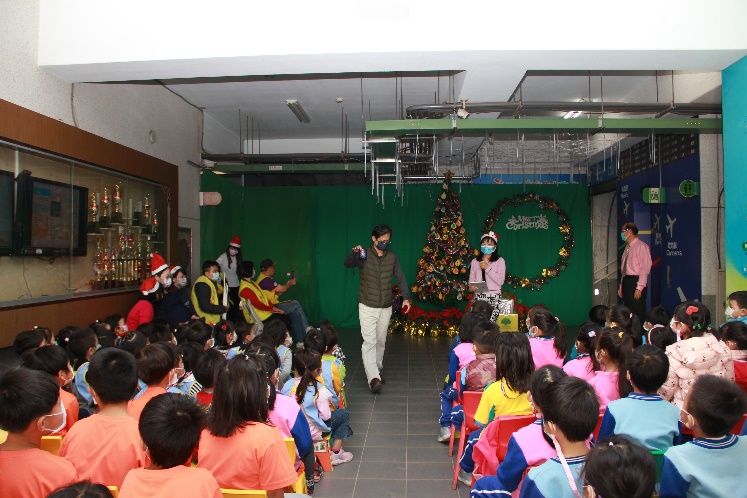 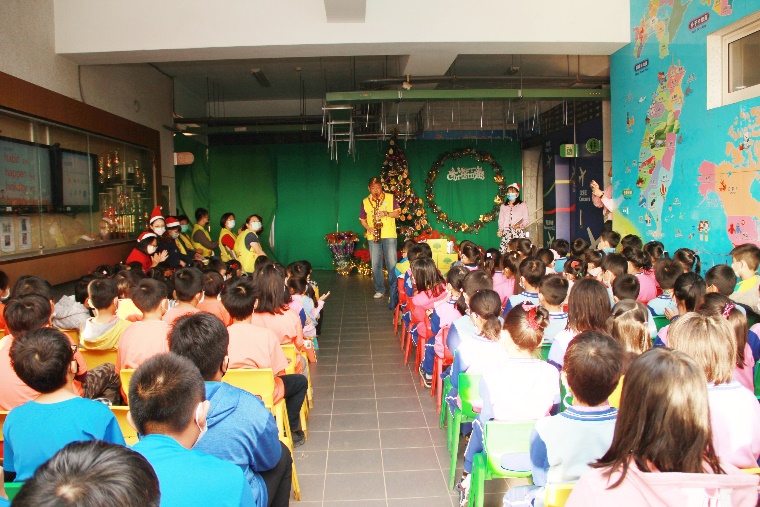 老師領唱英語歌曲老師領唱英語歌曲社區志工吹奏樂器，師生合唱歌曲。社區志工吹奏樂器，師生合唱歌曲。社區志工吹奏樂器，師生合唱歌曲。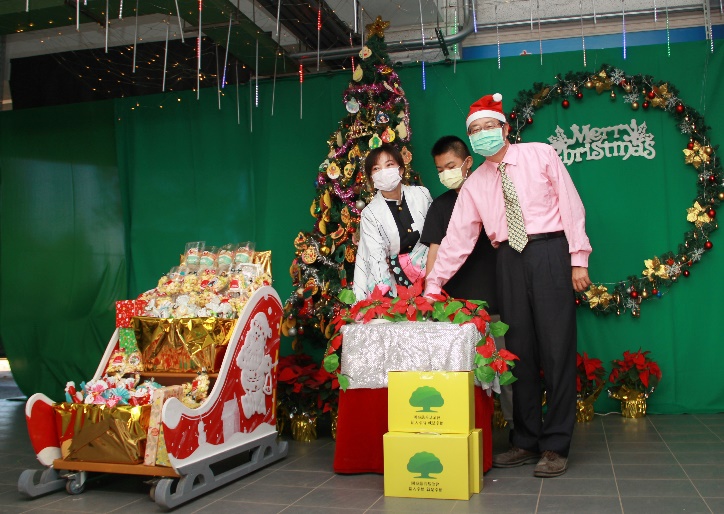 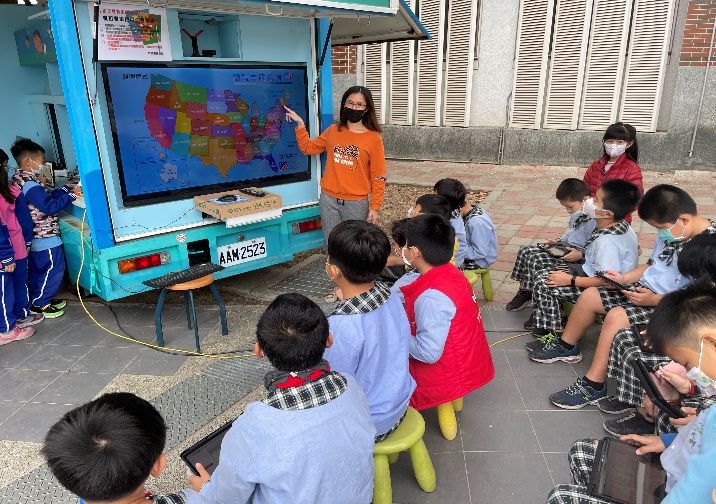 在聖誕英語歌曲的伴樂中點亮燈海在聖誕英語歌曲的伴樂中點亮燈海配合美國在臺協會(AIT)數位行動書車介紹美國文化配合美國在臺協會(AIT)數位行動書車介紹美國文化配合美國在臺協會(AIT)數位行動書車介紹美國文化